Lagråd och KlubbrådVarför delaktighet?
- Ofta självklart i teorin men svårare i praktiken. 
- Lagstadgat via Barnkonventionen. Ligger även i idrottens värdegrund.Vilka åldrar? 
- Organiserat ca från 12 års ålder (rekommendation)
Syfte / Uppdrag?
- Låta spelarna få diskutera träning, matchning, coachning och ledarskap
- Sociala aktiviteter
- Anläggningsfrågor, trygga idrottsmiljöer.
- Medverka i Tibro Föreningspools ungdomsråd
Omfattning?
- Lagråd 2-8 ggr/år (rekommendation) Ökar med ålder.
- Klubbråd 2-4 ggr/år

Lärgrupp via RF-SISU
- Spelarutbildning med inspiration från våra utbildningsmaterial.
- Anmäls via Idrottonline – Utbildning.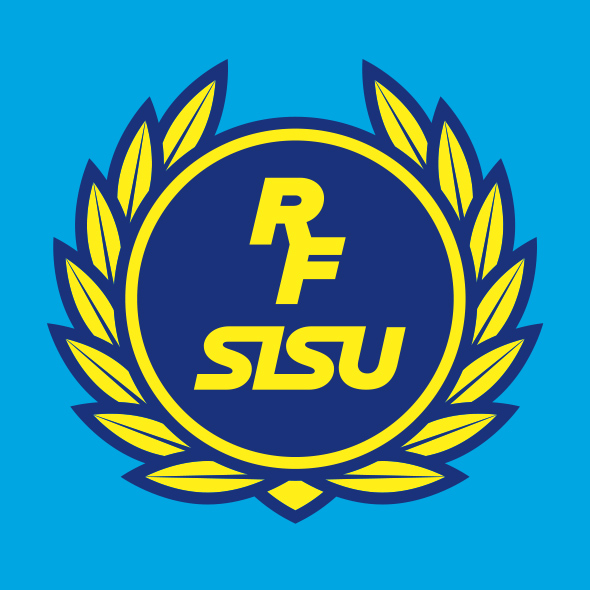 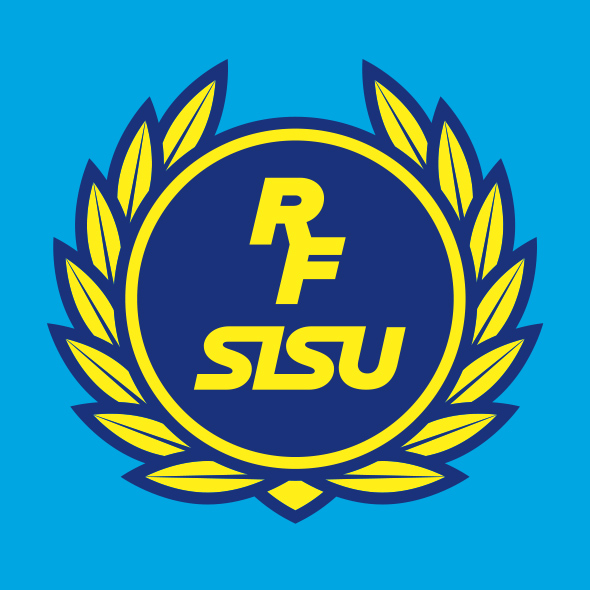 